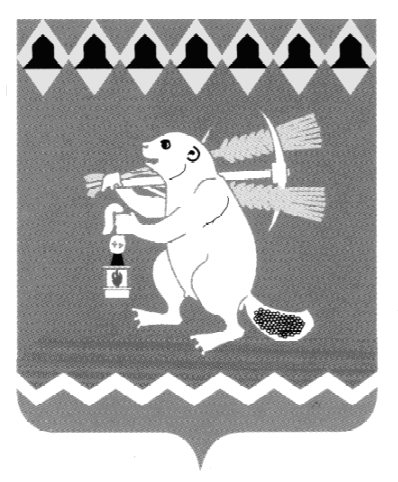 Администрация Артемовского городского округа ПОСТАНОВЛЕНИЕот 08.09.2022                                                                                                      № 900-ПАО внесении изменений в состав Координационного совета по оценке  регулирующего воздействия проектов муниципальных нормативных правовых актов и экспертизы муниципальных нормативных правовых актов Артемовского городского округа В связи с необходимостью внесения изменений в персональный состав Координационного совета по оценке регулирующего воздействия проектов муниципальных нормативных правовых актов и экспертизы муниципальных нормативных правовых актов Артемовского городского округа, руководствуясь статьями 30, 31 Устава Артемовского городского округа,ПОСТАНОВЛЯЮ:1. Внести изменения в состав Координационного совета по оценке регулирующего воздействия проектов муниципальных нормативных правовых актов и экспертизы муниципальных нормативных правовых актов Артемовского городского округа, утвержденный постановлением Администрации Артемовского городского округа от 22.01.2021 № 27-ПА «О создании Координационного совета по оценке регулирующего воздействия проектов муниципальных нормативных правовых актов и экспертизы муниципальных нормативных правовых актов Артемовского городского округа» (с изменениями, внесенными постановлением Администрации Артемовского городского округа от 31.05.2022 № 519-ПА), изложив его в следующей редакции (Приложение). 2. Постановление разместить на Официальном портале правовой информации Артемовского городского округа (www.артемовский-право.рф), официальном сайте Артемовского городского округа в информационно-телекоммуникационной сети «Интернет».3. Контроль за исполнением постановления возложить на первого заместителя главы Артемовского городского округа Черемных Н.А.Глава Артемовского городского округа                                               К.М. ТрофимовПриложение к постановлению Администрации Артемовского городского округаот 08.09.2022 № 900-ПАПриложение 2УТВЕРЖДЕНпостановлением Администрации Артемовского городского округа от 22.01.2021 № 27-ПА«О создании Координационного совета по оценке регулирующего воздействия проектов муниципальных нормативных правовых актов и экспертизы муниципальных нормативных правовых актов Артемовского городского округа» Состав Координационного совета по оценке регулирующего воздействия проектов муниципальных нормативных правовых актов и экспертизы муниципальных нормативных правовых актов Артемовского городского округа1.Черемных Наталия Александровна- первый заместитель главы Артемовского городского округа, председатель Координационного совета;2.Кириллова Ольга Сергеевна- заведующий отделом экономики, инвестиций и развития Администрации Артемовского городского округа, заместитель председателя Координационного совета;3.Соколова Татьяна Михайловна- ведущий специалист отдела экономики, инвестиций и развития Администрации Артемовского городского округа, секретарь  Координационного совета;члены Координационного совета:члены Координационного совета:4.Пономарева Елена Витальевна- заведующий юридическим отделом Администрации Артемовского городского округа;5.Воронцов Андрей Владимирович- директор Артемовского муниципального фонда поддержки малого предпринимательства (по согласованию);6.Мухачев Андрей Анатольевич- депутат Думы Артемовского городского округа (решение Думы Артемовского городского округа от 25.08.2022 № 192);7.Мухлиев Ришат Калфатович- член Общественной палаты Артемовского городского округа (по согласованию)